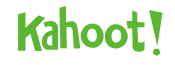 Questions for Audience After Your Teams Presentation Put a * next to the correct answer!QuestionChoice AChoice BChoice CChoice DQuestions for Audience After Your Teams Presentation Put a * next to the correct answer!QuestionChoice AChoice BChoice CChoice D